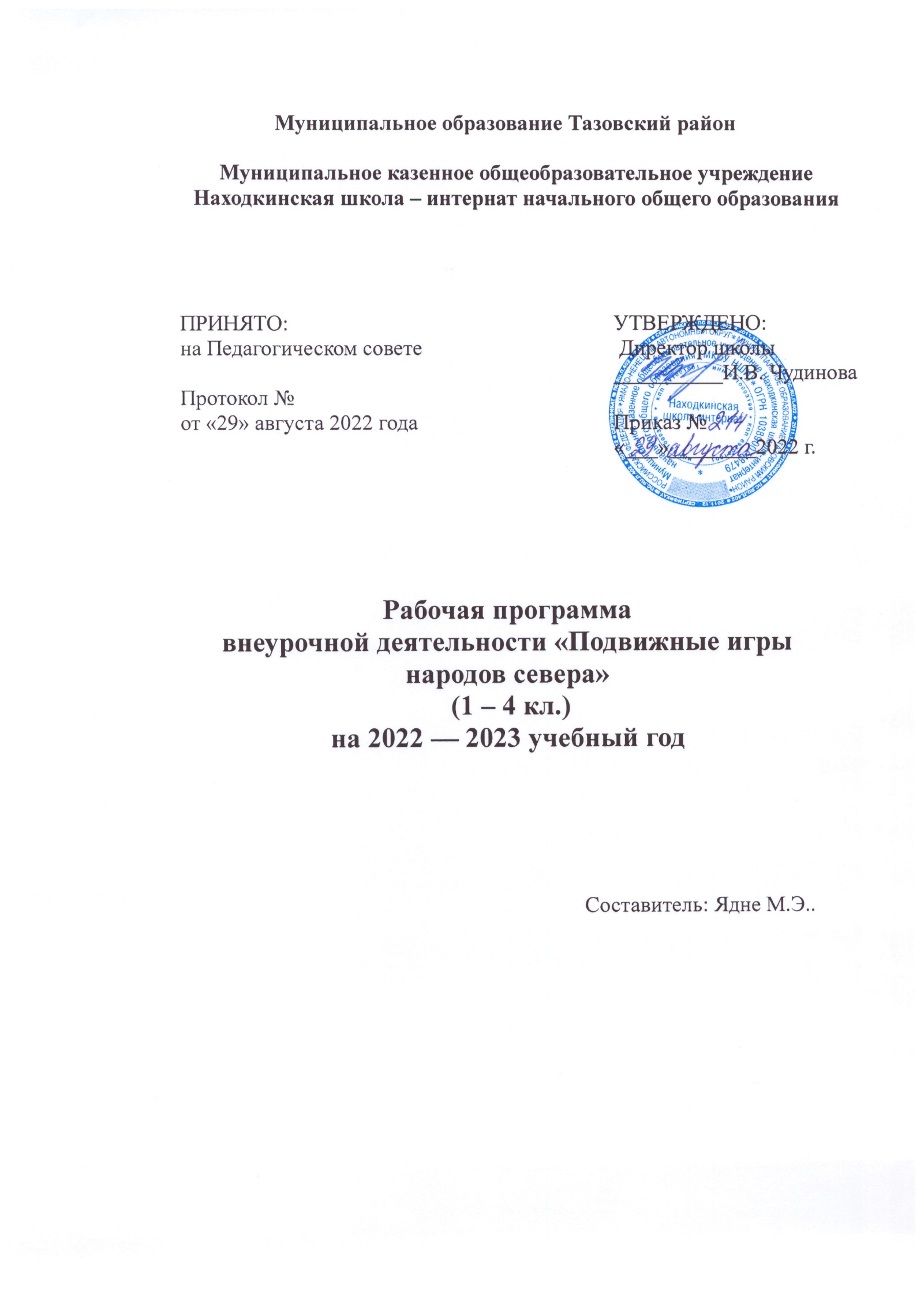 Курс внеурочной деятельности «подвижные игры народов Севера»Пояснительная запискаРабочая программа по курсу внеурочной деятельности «Игры народов Севера» разработана в соответствии с Законом Российской Федерации от 29.12.2012 г. № 273-ФЗ «Об образовании в Российской Федерации», Федеральным государственным образовательным стандартом начального общего образования утвержден приказом Минобрнауки России от 6 октября 2009 г. № 373; в ред. приказов от 26 ноября 2010 г. № 1241, от 22 сентября 2011 г. № 2357Цель программы: содействие укреплению здоровья, приобщению детей к культуре народов Севера в процессе активного их участия в народных играх и состязаниях, устойчивых мотивов к занятиям физической культурой, установление прочных связей с коренным народом и обогащение духовных и социальных качеств детей.Задачи:познакомить учащихся с разнообразием подвижных игр народов Севера;содействовать привитию интереса и потребности к повседневным занятиям подвижными играми, физическими упражнениями, спортом, как одному из условий здорового образа жизни;обучить правилам поведения в процессе коллективных действий;воспитывать чувство коллективизма, целеустремлённости, самостоятельности, ответственности за свои действия;развивать двигательную активность в народных играх и состязаниях.воспитывать бережное отношение к окружающей среде, к народным традициям.В основу отбора содержания программы внеурочной деятельности «Игры народов Севера» были вложены следующие принципы:принцип оздоровительной направленности обосновывает применение подвижных игр для компенсации недостатка двигательной активности детей, направленности занятий на реализацию профилактической и развивающей функции физических упражнений;принцип социализации направлен на включение ребенка в групповую деятельность совместной постановки и решения определенных задач, обогащению эмоциональной сферы детей и воспитанию у них межличностных отношений и организационных умений, приобщают к неотъемлемой части национальной культуры;принцип постепенности определяет необходимость построения образовательного процесса в соответствии с правилами «от простого к сложному», ориентирующих выбор и планирование учебного содержания в поэтапном освоении и переводе учебных знаний в практические навыки;принцип сознательности и активности предлагает формирование у детей устойчивого интереса к освоению новых видов деятельности, развития инициативы, самостоятельности и творчества в двигательном поведении.Планируемые результаты освоения курса внеурочной деятельности.Воспитательные результаты внеурочной спортивно - оздоровительной деятельности обучающихся 1- 4 классов распределяются по трем уровням.Результаты первого уровня (приобретение школьниками социальных знаний, понимания социальной реальности и повседневной жизни): приобретение школьниками знаний о здоровом образе жизни, об оздоровительном значении занятий физической культурой, о личной гигиене, о технике безопасности на занятиях физкультурой, о видах двигательной активности в режиме дня, о традиционных и нетрадиционных видах спорта, о правилах подвижных игр и способах коммуникации со сверстниками, о способах самостоятельного поиска, нахождения и обработки информации.Формы достижения результатов первого уровня: игра-путешествие, практические занятия, беседы, тестирование.Результаты второго уровня (формирование позитивного отношения школьников к базовым ценностям нашего общества и к социальной реальности в целом): развитие ценностного отношения школьников к своему здоровью и к здоровью окружающих его людей, умение приспосабливаться к условиям окружающей среды формирование знаний о сохранении, соблюдении и почитании традиций ненецкого народа.Формы достижения результатов второго уровня: конкурсы, познавательная экскурсия, соревнование, спортивный праздник.Результаты третьего уровня (приобретение школьниками опыта самостоятельного социального действия): развитие самостоятельности, ресурса успеха каждого обучающегося; опыт организации и самоорганизации совместной деятельности с другими детьми и работы в паре и группе.Формы достижения результатов второго уровня: конкурсы, познавательная экскурсия, соревнование, спортивный праздник.Личностные, метапредметные и предметные результаты освоения программыЛичностные:определять смысл влияния физической культуры на здоровье человека;устанавливать значение результатов своей игровой деятельности для удовлетворения потребности в движении, в повышении уровня физического развития и физической подготовленности, в формировании устойчивых мотивов самосовершенствования;оценивать нравственно-этическую составляющую событий и действий с точки зрения моральных норм;Регулятивные:ставить учебные задачи в соответствии с предполагаемой деятельностью;определять последовательность промежуточных целей для достижения конечного результата;составлять план и последовательность действий для достижения конечного результата;контролировать и оценивать выполнений заданий с целью нахождения несоответствия с эталоном двигательного действия;оценивать уровень и качество освоения задания.Познавательные:находить и структурировать информацию;анализировать игровые действия с выделением существенных признаков;выстраивать логическую цепь рассуждений на заданную тему.Коммуникативные:учитывать позицию партнера в совместной деятельности;согласовывать усилия детей в организации и осуществлении совместной деятельности;учитывать разные мнения и стремиться к координации различных позиций для сотрудничества;формулировать собственное мнение и позицию;контролировать действия партнера в игровой деятельности;задавать вопросы;использовать речь для регуляции своего действия;адекватно использовать речевые средства для решения различных коммуникативных задач, строить монологические высказывания, владеть диалогической формой речи.Предметные:планировать применение подвижных игр в режиме дня;излагать факты истории возникновения игр народов Севера, традиций и обычаев ненцов, связанных с игровой деятельностью;представлять подвижные игры как средство укрепления здоровья, физического здоровья и физической подготовленности гимназистов;применять способы коррекции осанки, развития физических качеств средствами национальных подвижных игр;овладение техникой движений прыжков, метаний, разновидностей бега, встречающихся в подвижных играх;моделировать комплексы упражнений с мячами, палками, дисками из ранее изученных элементов;оформлять модели комплексов с использованием знаково-символических действийПланируемые результаты реализации программывысокий уровень мотивации здорового образа жизни;укрепление здоровья и повышение физической подготовленности и выносливости;расширение кругозора о подвижных играх и забавах народов Севера;соблюдение дисциплины, правил безопасного поведения в местах проведения подвижных игр;самостоятельная организация и проведение подвижных игр в малых группах сверстников;соблюдение норм общения и взаимодействия с одноклассниками и сверстниками в процессе подвижных игр;владение двигательными действиями, составляющими содержание подвижных игр, проявление самостоятельности в принятии адекватных решений в условиях игровой деятельности.Формы и методы контроля.При преподавании учебного курса предполагается безотметочная система оценки. Оценка усвоения уровня обученности обучающихся осуществляется в форме устного опроса, самостоятельных и практических работ, зачёта в конце учебного года.Содержание курса внеурочной деятельностиМалочисленные народы Севера на протяжении своего исторического развития формировали систему жизнедеятельности, основу которой составляли сила, ловкость, выносливость, умение выживать в трудных природных условиях. Все это позволило этим народам жить в гармонии с природой и самим собой. Несколько лет назад ведущие ученые, этнографы и народные умельцы, обеспокоенные положением дел в возрождении истоков национальных традиций, сделали упор на утрату традиционных знаний, языков, обрядов, игр.Игры народов Севера зародились в далеком прошлом в недрах народного быта. Состязания в силе, ловкости, быстроте, меткости издавна распространены у малых народов. Народные подвижные игры являются неотъемлемой частью национальной культуры. Участвуя в них, дети знакомятся с обычаями, своеобразием быта, языка людей коренных национальностей. Подвижные игры влияют на развитие чувств и эмоций, поскольку радость движений усиливается наличием веселых, комических ситуаций, соревновательного настроя и обеспечивает развитие симпатий, интереса к данному народу. Игры детей Крайнего Севера ярко отражают трудовую деятельность взрослых. Игры народов Севера служат практическим задачам, они готовят детей с раннего возраста к освоению традиционных промыслов. В процессе игры дети воспроизводят то, что они видят в окружающей жизни, узнают из разных источников: рассказов родителей и старших товарищей. Дети тундры зорки, внимательны и наблюдательны. Игры народов Севера: бросание маута, перетягивание палки, прыжки через нарты и другие нацелены на расширение кругозора, воспитывают у детей силу, ловкость, смелость, трудолюбие, любовь к родному краю. Суровые жизненные условия Севера, трудная промысловая деятельность требовали, чтобы уже с шести – семилетнего возраста они активно развивали у детей важнейшие физические качества и воспитывали специфические двигательные навыки. С этого возрастного периода дети не только привлекались к хозяйственной помощи родителям, но и велось специальное обучение и воспитание их как будущих кормильцев семьи. В связи с тем, что охотнику, преследующему зверя, приходилось проходить несколько десятков километров в день, оленеводу, собирающему стадо, пробегать по тундре не меньшее расстояние, следовало развивать необходимые для этого физические качества. Непосредственными средствами такого развития являлись разнообразные народные подвижные игры. Любой тундровик уже с детства знает, как непросто ловить бегущего оленя. Чтобы точно заарканить за ветвистые рога северного красавца, нужны крепкая рука и точный расчет. Ни то ни другое само по себе не приходит. Народные игры Севера передают особенности труда людей (охоты, рыбалки, оленеводства), а также неповторимый колорит народного творчества. Среди игр и развлечений взрослого населения можно выделить национальные виды соревнований, которые сопровождают праздники, связанные с хозяйственной деятельностью. Из них наиболее распространены: гонки на оленьих упряжках, метание тынзеня (аркана), пастушьего топора на дальность, прыжки через нарты, перетягивание палки, стрельба из лука, бег на лыжах, бросок камня через реку. Интересны традиционные прыжки через нарты. Для этого надо иметь очень быстрые и крепкие ноги, чтобы по целым дням бегать за оленями в тундре.Тема 1. Знакомство с традициями и обычаями народов Севера. Введение в предмет.Игра-путешествие.История возникновения народного фольклора. Поиск информации о подвижных играх народов Севера. Распределение по командам. Определение ролей, получение карты маршрута игры. Определение последовательности действий. Прохождение по станциям игры: «Узнавайка», «Объяснялка», «Представляйка». Оценивание правильности выполнения на станциях. Подведение итогов игры - путешествия проходит в виде эстафет с элементами метания, прыжков, разновидностей бега (т.е.тех элементов, которые встречаются в играх народов Севера).Коллективная рефлексия.(Определение значение подвижных игр для физического развития).Тема 2. Игры с метанием.Практическое занятие.Выполнение упражнений в ходьбе и беге, разучивание комплекса ОРУ с малыми мячами, с гимнастическими палками под контролем учителя. Выполнение индивидуальных заданий с метанием мяча на дальность, подбрасывание мяча на заданную высоту и ловля его. Моделирование различных исходных положений для метания различных предметов (мячей, палок, косточек, колец, дисков и т.д.) в цель или на дальность. Выполнение индивидуальных упражнений у стены - метание мяча с отскоком на дальность. Определение удобного для себя расстояния для выполнения качественного метания диска, тынзяна. Объяснение, почему выбрано именно это расстояние. Определение качества выполнения метаний различных предметов. Метание тынзяна на стойку.Подвижные игры: «Метание диска», «Метание тынзяна», «Сюлы» (ледяные палочки), «Отбивка оленей», «Ловкий оленевод», «Охота на волка».Тема 3.Игры с прыжками.Практическое занятиеВыполнение упражнений в ходьбе и беге, разучивание комплекса ОРУ со скакалками, с гимнастическими палками, обручами под контролем учителя. Выполнение индивидуальных заданий: прыжков с места, прыжков с разбега с отталкиванием одной ногой и приземлением на маты. Моделирование различных исходных положений для прыжков с места и прыжков с высоты (со скамейки, с горки матов). Выполнение индивидуальных упражнений – прыжки через препятствие толчком одной ноги, двух ног.Определение качества выполнения прыжков через скакалку. Перепрыгивания половинки автошин, выкрашенные в разные цвета. Они, прежде всего, хороши тем, что предохраняют детей от травм. Кроме того, такие снаряды, сделанные из больших автошин поставленные попарно, могут заменить настоящие спортивные нарты.Групповая рефлексия (Что вы испытали, когда с первого раза не получилось выполнить прыжки через препятствие?)Подвижные игры: «Нарты - сани», «Охота на куропаток».Тема 4. Игры с разновидностями бегаПрактическое занятиеВыполнение упражнений в ходьбе и беге, показ комплекса ОРУ обучающимися на лучшее выполнение. Моделирование вместе с учителем разновидностей бега, различных исходных положений для выполнения бега. Бег на короткие дистанции наперегонки в парах, тройках. Челночный бег 3х10 м, 4х9м, 5х8, 6х7м. Бег на выявление лидера в группе 5-6 обучающихся, 10 обучающихся, всего коллектива. Помощь учителю в выявлении лидеров.Групповая рефлексия (Что вы испытали, когда с первого раза не стали лидером в беге? Какая группа лучше выполняла бег и соблюдала технику безопасности?)Подвижные игры: «Бег по медвежьи», “Кто быстрее”, «Медведь и ягодники», «Каюр и собаки», «Ловля оленей», «Здравствуй, догони», «Важенка и оленята», «Волк и олени».Тема 5. Игры с предметамиСюжетно –ролевая игра «Большие гонки»Моделировать комплексы упражнений с мячами, палками, дисками из ранее изученных элементов. Объяснение учителем игрового замысла игры. Составление вместе с учителем этапов «Больших гонок» на основе изученных подвижных игр. Поиск материала традиций и обычаев ненцов, связанных с игровой деятельностью для составления этапов игры. Подвижные игры на развитие ловкости, выдержки, находчивости, воображения, силы: «Борьба на палке», «Перетягивание палки», «Успей поймать», «Хейро», «Бег в снегоступах», «Полярная сова и евражки»,“Пуксэл”, «Игра в мяч». Игры на развитие мелкой моторики: «Вывко» (детская гуделка), «Меткий охотник», «Колечко».Групповое обсуждение итогов игры, высказывание своих суждений по выбору игр для этапов. Определение самого интересного этапа. Выявление вместе с учителем обучающихся, внесшим самый большой вклад: по организации игры, по подготовке материалов для игры, для победы в этапах.Тема 6. Календарные игрыПрактическое занятиеПодготовка и проведение интервью с дедушкой (бабушкой или другими родственниками – в какие игры играли они в детстве?). Анализ и сравнение игр русских, украинских и других народов с ненецкими национальными играми. Поиск информации о народных играх, фольклорном материале. Моделирование вместе с учителем подвижных игр на основе народных календарных играх с адаптацией к площадке для занятий и инвентарю. Творческое оформление интервью с родственниками и представления его в классе. Подвижные игры: «Прятки» (“Каняхянтэх”), «Игра с кольцами» (“Кусанюх”), «Салки под снегом», «Метание шишек».Тема 7. Самоделкины. Изготовление инвентаря для подвижных игр и их презентация.Творческий конкурс.Свободное обсуждение вариантов изготовления инвентаря для подвижных игр. Выбор материала для изготовления тынзяна, мячей. Индивидуальное изготовление на основе выбранного образца. Формулирование совместно с учителем условий участия в конкурсе. Оформление изготовленного образца и подготовка презентации своего экземпляра, возможно вместе с родителями или учителем. Подведение итогов, обсуждение и анализ конкурса.Тема 8. ИстокиПознавательная экскурсияПоиск информации о подвижных играх северных народов, об их жизни, труде, быте и уникальности народных обычаев. Коллективное формулирование правил поведения на экскурсии, разработка информационной карты экскурсии. По ходу экскурсии заполняется информационная карта. По окончанию экскурсии рассуждение о традициях, обычаях и подвижных играх нашего округа и играх других народов Севера. Формулирование выводов.Групповая рефлексия. Насколько значимы подвижные игры для физического развития северных народов? Прикладное значение подвижных игр.Тема 10. «Бескрайний Север»Спортивный праздникПроводится для подведения итогов реализации практической части программы. Обсуждение сценария праздника. Формирование группы для подготовки праздника. Распределение обязанностей каждой группы, обсуждение этапов подготовки и оформления мероприятия. Подготовка инвентаря, музыкального сопровождения. Формирование команды участников, помощников и болельщиков. Участие в эстафетных заданиях, играх, единоборствах и личных выступлениях. Подведение итогов. Анализ удач и поражений в соревнованиях. Оценивание прохождения игры. Оценивание участников и группы поддержки. Оформление фотогазеты по итогам праздника.Принципы, лежащие в основе построения программы:личностно-ориентированные: развития, творчества, психологической комфортности;культурно-ориентированные: целостного представления о мире, систематичности, непрерывности, "ориентированной функции знаний", "овладения культурой";деятельностно-ориентированные: деятельности, перехода от совместной учебно-познавательной деятельности к самостоятельной деятельности ученика, смыслового отношения к миру, адаптивности.Методы реализации программы: практический, объяснительно- иллюстративный, частично – поисковый, наблюдение, информативный.Способы и средства: технические средства, модели и таблицы; рисунки, дидактический материал.Формы организации урока: фронтальная работа, работа в группах и парах, индивидуальная работа.На занятиях применяются разные формы подвижных игр: сюжетно ролевые игры (участники сами определяют цель и правила игры); игры-забавы; имитирующие игры; игры-соревнования. Основные формы проведения занятий: групповая и коллективная/Подвижные игры народов Севера имеют многовековую историю, они всегда были очень важны при воспитании, так как способствуют максимальному развитию у детей разнообразных двигательных навыков и умений, сноровки, необходимых для всех видов деятельности. Подвижная игра с правилами – это сознательная, активная деятельность ребенка, характеризующая точным и своевременным выполнением задания, связанного с обязательными для всех правилами. Увлекательное содержание, эмоциональная насыщенность игры пробуждает ребёнка к определённым умственным и физическим усилиям.Данная программа направлена на формирование устойчивой мотивации к занятиям физическими упражнениями. В условиях Севера забота о здоровье детей, их физическом развитии, снижении заболеваемости очень важна. В неблагоприятных климатических условиях снижается двигательная активность, что отрицательно складывается на общем и физическом развитии детей, поэтому надо стремиться к тому, чтобы подвижная игра прочно вошла в их повседневную жизнь. Эта форма деятельности наиболее близка и понятна детям, она вызывает у них яркие эмоциональные переживания. Практика показывает, что внедрение национально-регионального компонента в образовательный процесс повышает его уровень, способствует установлению прочных связей с коренным народом, обогащает духовные и социальные качества детей. Познакомить детей с играми какого-нибудь народа – лучший способ вызвать интерес и симпатию к данному народу, поскольку игра – естественный спутник жизни ребенка, источник радостных эмоций, обладающий великой воспитательной силой. Именно игра доступным языком передает детям знания о народе любой национальности. Обучая детей народным подвижным играм северян, мы тем самым помогаем сохранить знания об их жизни, труде, быте, сохранить уникальность народа, а также обогащаем физические навыки детей.4.Тематическое планирование занятий 1 классТематическое планирование занятий с определением основных видов деятельности2 классТематическое планирование занятий с определением основных видов деятельности3классТематическое планирование занятий с определением основных видов деятельности4 класс5. Описание учебно-методического и материально – технического обеспечения курсаУчебно – методический комплект:.“Комплексная программа физического воспитания учащихся I–XI классов”. – В.М. Лях,2011гЛитвинов Е.Н. Веселая физкультура. 1 класс «Просвещение», 2010г.«Спорт в школе» Научно – методический журнал.2014г«Физическая культура в школе» методическая газета.2013гИнфомационно-методическое обеспечениеИнструкция для учащихся по мерам безопасности при занятиях подвижными играми.Комплекс общеразвивающих упражнений с мячами.Комплекс общеразвивающих упражнений с гимнастическими палками.Комплекс общеразвивающих упражнений со скакалками.Комплекс общеразвивающих упражнений с обручами.Методика проведения экскурсии в «Дом Природы».Технологические карты занятий.Дидактические карты.Тесты.Положение конкурса «Самоделкины».№Вид деятельностиКол.ч.Тема 1Знакомство с традициями и обычаями народов Севера.1Вводное занятие. Изучение правил безопасности при проведении подвижных игр, презентация2Знакомство с традициями и обычаями народов Севера.1Презентация «История  подвижных игр детей коренных малочисленных народов Севера»3Игры с метанием1П/И «Метание тынзяна на рога оленя»4Игры с метанием1П/И «Метание «топора»» на дальность5Игры с метанием1П/И «Снежки»6Игры с метанием1П/И «Метание тынзяна на рога оленя»7Игры с прыжками1П/И «Прыжки через нарты»8Игры с прыжками1П/И «Прыжки через нарты»9Игры с прыжками1П/И «Прыжки с мячом»10Игры с прыжками1П/И «Перепрыгивание через лужи»11Игры с разновидностями бега1П/И «Охотник и зайцы»12Игры с разновидностями бега1П/И «Бег с палкой»13Игры с разновидностями бега1П/И «Охота на оленя»14Игры с разновидностями бега1П/И «Найди свой чум»15Игры с предметами1П/И «Игра с палкой» (наматывание верёвки)16Игры с предметами1П/И «Рыбаки и рыбки»17Игры с предметами1П/И «Пирдырма» перетягивание палки18Игры с предметами1П/И «Хаскова» игра в мяч19Календарные игры1П/И «Волки и олени»20Календарные игры1П/И «Лынзекова» игра в перятки21Календарные игры1Эстафета на санках 22Календарные игры1Тройной прыжок23Игры с предметами1П/И «Драчливые куропатки»24Игры с предметами1Тройной прыжок25Игры с предметами1И/С/П «Тыранийко»26Игры с предметами1Игра «Яра᾽ пэ»27Истоки.1Презентация «Родное стойбище»28Истоки.1Беседа «С чего начинается родина»29Игры с предметами1П/И «Метание тынзяна на рога оленя»30Игры с предметами1Прыжки через нарты31Игры с предметами1П/И «Пирдырма» перетягивание палки32Бескрайний Север1П/И «Рыбаки и рыбки»33Бескрайний Север1Итоговое занятие. Подведение итогов.№Вид деятельностиКол.ч.Кол.ч.Тема 1Традиции и обычаи народов Севера1Вводное занятие. Изучение правил безопасности при проведении подвижных игр, презентацияВводное занятие. Изучение правил безопасности при проведении подвижных игр, презентация2Традиции и обычаи народов Севера1Презентация «История  подвижных игр детей коренных малочисленных народов Севера»Презентация «История  подвижных игр детей коренных малочисленных народов Севера»3Игры с метанием Практическое занятие1П/И «Метание тынзяна на рога оленя»П/И «Метание тынзяна на рога оленя»4.Игры с метанием Практическое занятие1П/И «Метание «топора»» на дальностьП/И «Метание «топора»» на дальность5.Игры с метанием Практическое занятие1П/И «Снежки»П/И «Снежки»6.Игры с метанием Практическое занятие1П/И «Метание тынзяна на рога оленя»П/И «Метание тынзяна на рога оленя»7.Игры с прыжками1П/И «Прыжки через нарты»П/И «Прыжки через нарты»8.Игры с прыжками1П/И «Прыжки через нарты»П/И «Прыжки через нарты»9.Игры с прыжками1П/И «Прыжки с мячом»П/И «Прыжки с мячом»10.Игры с прыжками1П/И «Перепрыгивание через лужи»П/И «Перепрыгивание через лужи»11.Игры с разновидностями бега1П/И «Охотник и зайцы»П/И «Охотник и зайцы»12.Игры с разновидностями бега1П/И «Бег с палкой»П/И «Бег с палкой»13.Игры с разновидностями бега1П/И «Охота на оленя»П/И «Охота на оленя»14.Игры с разновидностями бега1П/И «Найди свой чум»П/И «Найди свой чум»15.Игры с предметами1П/И «Игра с палкой» (наматывание верёвки)П/И «Игра с палкой» (наматывание верёвки)16.Игры с предметами1П/И «Рыбаки и рыбки»П/И «Рыбаки и рыбки»17.Игры с предметами1П/И «Пирдырма» перетягивание палкиП/И «Пирдырма» перетягивание палки18.Игры с предметами1П/И «Хаскова» игра в мячП/И «Хаскова» игра в мяч19.Игры с предметами1П/И «Волки и олени»П/И «Волки и олени»20.Календарные игры1П/И «Лынзекова» игра в перяткиП/И «Лынзекова» игра в перятки21.Календарные игры1Эстафета на санкахЭстафета на санках22.Календарные игры1Тройной прыжокТройной прыжок23.Календарные игры1П/И «Драчливые куропатки»П/И «Драчливые куропатки»24.Игры с предметами1Тройной прыжокТройной прыжок25.Игры с предметами1И/С/П «Тыранийко»И/С/П «Тыранийко»26.Игры с предметами1Игра «Яра᾽ пэ»Игра «Яра᾽ пэ»27.Игры с предметами1П/И «Метание тынзяна на рога оленя»П/И «Метание тынзяна на рога оленя»28.Истоки.Экскурсия1 «С чего начинается родина» «С чего начинается родина»29.Истоки.1Презентация «Родное стойбище»Презентация «Родное стойбище»30.Игры с предметами1Прыжки через нартыПрыжки через нарты31.Игры с предметами1П/И «Пирдырма» перетягивание палкиП/И «Пирдырма» перетягивание палки32.Игры с предметами1П/И «Рыбаки и рыбки»П/И «Рыбаки и рыбки»33.Бескрайний Север. Спортивный праздник134.Бескрайний Север. Спортивный праздник1Итоговое занятие. Подведение итоговИтоговое занятие. Подведение итогов№Вид деятельностиКол.ч.Тема 1Традиции и обычаи народов Севера1Вводное занятие. Изучение правил безопасности при проведении подвижных игр, презентация2Традиции и обычаи народов Севера1Презентация «История  подвижных игр детей коренных малочисленных народов Севера»3Игры с прыжками1П/И «Метание тынзяна на рога оленя»4Игры с прыжками1П/И «Метание «топора»» на дальность5Игры с метанием Практическое занятие1П/И «Снежки»6Игры с разновидностями бега1П/И «Метание тынзяна на рога оленя»7Игры с метанием Практическое занятие1П/И «Прыжки через нарты»8Игры с метанием Практическое занятие1П/И «Прыжки через нарты»9Игры с метанием Практическое занятие1П/И «Прыжки с мячом»10Игры с прыжками1П/И «Перепрыгивание через лужи»11Игры с разновидностями бега1П/И «Охотник и зайцы»12Игры с разновидностями бега1П/И «Бег с палкой»13Игры с разновидностями бега1П/И «Охота на оленя»14Календарные игры1П/И «Найди свой чум»15Игры с разновидностями бега1П/И «Игра с палкой» (наматывание верёвки)16Игры с предметами1П/И «Рыбаки и рыбки»17Игры с предметами1П/И «Пирдырма» перетягивание палки18Игры с предметами1П/И «Хаскова» игра в мяч19Календарные игры1П/И «Волки и олени»20Игры с предметами1П/И «Лынзекова» игра в перятки21Игры с предметами1Эстафета на санках22Игры с предметами1Тройной прыжок23Календарные игры1П/И «Драчливые куропатки»24Календарные игры1Тройной прыжок25Календарные игры1И/С/П «Тыранийко»26Игры с предметами1Игра «Яра᾽ пэ»27Игры с предметами1П/И «Метание тынзяна на рога оленя»28Самоделкины.1Прыжки через нарты29Самоделкины. Творческий конкурс1П/И «Пирдырма» перетягивание палки30Истоки. Экскурсия1Беседа «С чего начинается родина»31Истоки.1Презентация «Родное стойбище»32Игры с предметами1П/И «Рыбаки и рыбки»33.Бескрайний Север. Спортивный праздник134.Бескрайний Север. Спортивный праздник1Итоговое занятие. Подведение итогов№Вид деятельностиКол.ч.Тема 1Традиции и обычаи народов Севера1Вводное занятие. Изучение правил безопасности при проведении подвижных игр, презентация2Традиции и обычаи народов Севера1Презентация «История  подвижных игр детей коренных малочисленных народов Севера»3Игры с разновидностями бега1П/И «Метание тынзяна на рога оленя»4Самоделкины.1П/И «Метание «топора»» на дальность5Игры с метанием Практическое занятие1П/И «Снежки»6Игры с разновидностями бега1П/И «Метание тынзяна на рога оленя»7Игры с предметами1П/И «Прыжки через нарты»8Игры с метанием Практическое занятие1П/И «Прыжки через нарты»9Игры с метанием Практическое занятие1П/И «Прыжки с мячом»10Игры с метанием Практическое занятие1П/И «Перепрыгивание через лужи»11Игры с прыжками1П/И «Охотник и зайцы»12Игры с разновидностями бега1П/И «Бег с палкой»13Игры с разновидностями бега1П/И «Охота на оленя»14Игры с разновидностями бега1П/И «Найди свой чум»15Календарные игры1П/И «Игра с палкой» (наматывание верёвки)16Игры с предметами1П/И «Рыбаки и рыбки»17Игры с предметами1П/И «Пирдырма» перетягивание палки18Календарные игры1П/И «Хаскова» игра в мяч19Игры с предметами1П/И «Волки и олени»20Игры с предметами1П/И «Лынзекова» игра в перятки21Игры с предметами1Эстафета на санках22Календарные игры1Тройной прыжок 23Календарные игры1П/И «Драчливые куропатки»24Календарные игры1Тройной прыжок25Самоделкины.1И/С/П «Тыранийко»26Игры с предметами1Игра «Яра᾽ пэ»27Игры с предметами1П/И «Метание тынзяна на рога оленя»28Игры с предметами1Прыжки через нарты29.Игры с предметами1П/И «Рыбаки и рыбки»30Самоделкины. Творческий конкурс131Истоки. Экскурсия1Беседа «С чего начинается родина»32Истоки.1Презентация «Родное стойбище»33.Бескрайний Север. Спортивный праздник134.Бескрайний Север. Спортивный праздник1Итоговое занятие. Подведение итогов